JTマーヴェラス（女子バレーボールチーム）の区長表敬訪問1月20日（金曜日）にJTマーヴェラス女子バレーボールチームの 監督、キャプテンの 選手をはじめ関係者の方々が大田区長を表敬訪問しました。JTマーヴェラスは、国内トップリーグのV.LEAGUE　DIVISION1に所属し、リーグ優勝3回、準優勝4回　（V・プレミアリーグ含む）、また、黒鷲旗や皇后杯でも優勝経験を持つ強豪チームです。1月21日（土曜日）と22日（日曜日）には、大田区総合体育館で「日立Astemoリヴァーレ」とホームゲームを開催し熱戦を繰り広げ2連勝しました。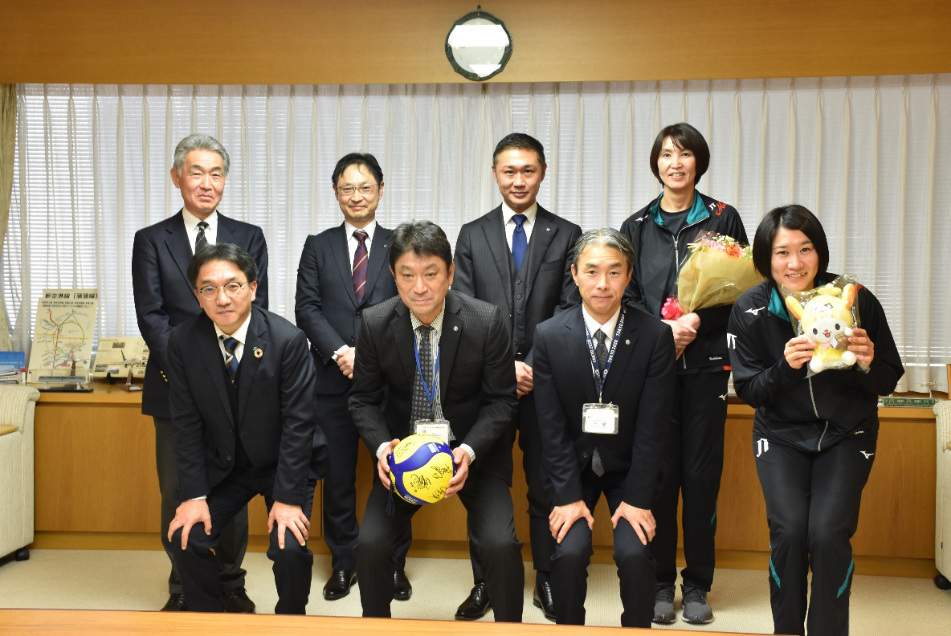 